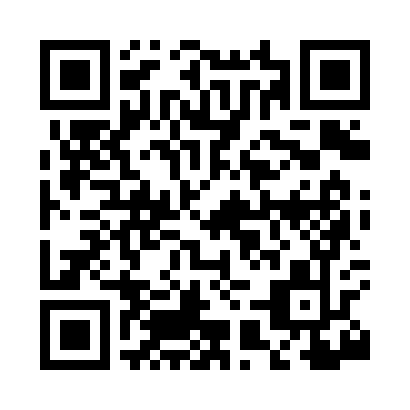 Prayer times for Yewed, Oklahoma, USASat 1 Jun 2024 - Sun 30 Jun 2024High Latitude Method: Angle Based RulePrayer Calculation Method: Islamic Society of North AmericaAsar Calculation Method: ShafiPrayer times provided by https://www.salahtimes.comDateDayFajrSunriseDhuhrAsrMaghribIsha1Sat4:496:161:325:238:4710:152Sun4:486:161:325:238:4810:163Mon4:486:161:325:238:4810:164Tue4:476:151:325:238:4910:175Wed4:476:151:325:238:5010:186Thu4:476:151:325:248:5010:197Fri4:466:151:335:248:5110:198Sat4:466:151:335:248:5110:209Sun4:466:151:335:248:5210:2110Mon4:466:141:335:258:5210:2111Tue4:456:141:335:258:5310:2212Wed4:456:141:345:258:5310:2213Thu4:456:141:345:258:5310:2314Fri4:456:141:345:258:5410:2315Sat4:456:141:345:268:5410:2416Sun4:456:151:355:268:5510:2417Mon4:456:151:355:268:5510:2418Tue4:456:151:355:268:5510:2519Wed4:456:151:355:278:5510:2520Thu4:466:151:355:278:5610:2521Fri4:466:151:365:278:5610:2522Sat4:466:161:365:278:5610:2623Sun4:466:161:365:278:5610:2624Mon4:476:161:365:288:5610:2625Tue4:476:171:365:288:5610:2626Wed4:486:171:375:288:5610:2627Thu4:486:171:375:288:5610:2628Fri4:486:181:375:288:5610:2629Sat4:496:181:375:298:5610:2530Sun4:506:191:375:298:5610:25